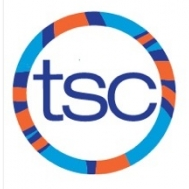 SUNDAYMONDAYTUESDAYWEDNESDAYTHURSDAYFRIDAYSATURDAY1Ontario Age Group Championships 2015 (Qualifiers)2AM OFF  4:30-6:15pm Jarvis35:00-7:00pmRiverdale  44:30-6:30pmHarbord 55:30-7:30am UT 64:30-6:15pmHarbord  75:30-9:00am UT 895:30-7:30am UT 4:30-6:15pm Jarvis105:00-7:00pmRiverdale  114:30-6:30pmHarbord  125:30-7:30am UT 134:30-6:15pmHarbord  14March Break OFF1516March Break OFF 17March Break OFF18March Break OFF 19March Break OFF20March Break OFF21March Break OFF22March Break OFF235:30-7:30am UT 4:30-6:15pm Jarvis245:00-7:00pmRiverdale  254:30-6:30pmHarbord  265:30-7:30am UT 274:30-6:15pmHarbord  28 5:30-9:00am UT2930  5:30-7:30am UT 4:30-6:15pm Jarvis315:00-7:00pmRiverdale  